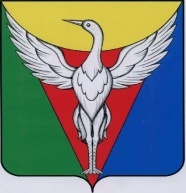 ЧЕЛЯБИНСКАЯ ОБЛАСТЬСОВЕТ ДЕПУТАТОВ МАЯКСКОГО СЕЛЬСКОГО ПОСЕЛЕНИЯОКТЯБРЬСКОГО МУНИЦИПАЛЬНОГО РАЙОНАР Е Ш Е Н И Е__________________________________________________________________от  19.04.2022 г. № 65Об исполнении бюджетаМаякского сельского поселения за 2021 год	 В соответствии с Уставом Маякского сельского поселения Совет депутатов Маякского сельского поселения РЕШАЕТ:	Статья 1. Утвердить отчет об исполнении бюджета Маякского сельского поселения за 2021 год по доходам в сумме 14 841 839,82 рублей, по расходам в сумме  15 045 860,86 рублей с превышением расходов над доходами (дефицит бюджета сельского поселения) в сумме 204 021,04 рублей со следующими показателями:	по доходам  бюджета Маякского сельского поселения за 2021 год по кодам классификации доходов бюджетов бюджетной системы Российской Федерации (далее –бюджетов) согласно приложению 1;	по расходам   бюджета Маякского сельского поселения за 2021 год по ведомственной структуре расходов бюджета Маякского сельского поселения    согласно приложению 2;	по расходам бюджета   Маякского сельского поселения за 2021 год по разделам и подразделам классификации расходов бюджетов согласно приложению 3;	по источникам финансирования дефицита  бюджета Маякского сельского поселения за 2021 год  по кодам классификации источников финансирования дефицитов бюджетов согласно приложению 4.	Статья 2. Настоящее Решение вступает в силу со дня его официального опубликования.Глава Маякскогосельского поселения				           	Б.Я.ХатыновПриложение 1Приложение 1Приложение 1к Решению Совета депутатов Маякского сельского поселения "Об исполнении  бюджета Маякского сельского поселения за 2021год" к Решению Совета депутатов Маякского сельского поселения "Об исполнении  бюджета Маякского сельского поселения за 2021год" к Решению Совета депутатов Маякского сельского поселения "Об исполнении  бюджета Маякского сельского поселения за 2021год" к Решению Совета депутатов Маякского сельского поселения "Об исполнении  бюджета Маякского сельского поселения за 2021год" к Решению Совета депутатов Маякского сельского поселения "Об исполнении  бюджета Маякского сельского поселения за 2021год" к Решению Совета депутатов Маякского сельского поселения "Об исполнении  бюджета Маякского сельского поселения за 2021год" к Решению Совета депутатов Маякского сельского поселения "Об исполнении  бюджета Маякского сельского поселения за 2021год" к Решению Совета депутатов Маякского сельского поселения "Об исполнении  бюджета Маякского сельского поселения за 2021год" к Решению Совета депутатов Маякского сельского поселения "Об исполнении  бюджета Маякского сельского поселения за 2021год" от 19.04.2022 г.  № 65от 19.04.2022 г.  № 65Доходы  бюджета Маякского сельского поселения за 2021 год по кодам классификации доходов бюджетов бюджетной системы Российской Федерации Доходы  бюджета Маякского сельского поселения за 2021 год по кодам классификации доходов бюджетов бюджетной системы Российской Федерации Доходы  бюджета Маякского сельского поселения за 2021 год по кодам классификации доходов бюджетов бюджетной системы Российской Федерации Доходы  бюджета Маякского сельского поселения за 2021 год по кодам классификации доходов бюджетов бюджетной системы Российской Федерации (рублей)Наименование  показателяКод бюджетной классификации Российской ФедерацииКод бюджетной классификации Российской ФедерацииСуммаВсего14 841 839,82Налог на доходы физических лиц с доходов, источником которых является налоговый агент, за исключением доходов, в отношении которых исчисление и уплата налога осуществляются в соответствии со статьями 227, 227.1 и 228 Налогового кодекса Российской Федерации (сумма платежа (перерасчеты, недоимка и задолженность по соответствующему платежу, в том числе по отмененному)1821.01.02010.01.1000.11063 743,99Налог на доходы физических лиц с доходов, источником которых является налоговый агент, за исключением доходов, в отношении которых исчисление и уплата налога осуществляются в соответствии со статьями 227, 227.1 и 228 Налогового кодекса Российской Федерации (пени по соответствующему платежу)1821.01.02010.01.2100.1100,93Налог на доходы физических лиц с доходов, источником которых является налоговый агент, за исключением доходов, в отношении которых исчисление и уплата налога осуществляются в соответствии со статьями 227, 227.1 и 228 Налогового кодекса Российской Федерации (суммы денежных взысканий (штрафов) по соответствующему платежу согласно законодательству Российской Федерации)1821.01.02010.01.3000.11030,43Налог на доходы физических лиц с доходов, полученных от осуществления деятельности физическими лицами, зарегистрированными в качестве индивидуальных предпринимателей, нотариусов, занимающихся частной практикой, адвокатов, учредивших адвокатские кабинеты, и других лиц, занимающихся частной практикой в соответствии со статьей 227 Налогового кодекса Российской Федерации (сумма платежа (перерасчеты, недоимка и задолженность по соответствующему платежу, в том числе по отмененному)1821.01.02020.01.1000.11088,98Налог на доходы физических лиц с доходов, полученных от осуществления деятельности физическими лицами, зарегистрированными в качестве индивидуальных предпринимателей, нотариусов, занимающихся частной практикой, адвокатов, учредивших адвокатские кабинеты, и других лиц, занимающихся частной практикой в соответствии со статьей 227 Налогового кодекса Российской Федерации (пени по соответствующему платежу)1821.01.02020.01.2100.110-272,40Налог на доходы физических лиц с доходов, полученных физическими лицами в соответствии со статьей 228 Налогового кодекса Российской Федерации (сумма платежа (перерасчеты, недоимка и задолженность по соответствующему платежу, в том числе по отмененному)1821.01.02030.01.1000.1105 197,10Налог на доходы физических лиц с доходов, полученных физическими лицами в соответствии со статьей 228 Налогового кодекса Российской Федерации (пени по соответствующему платежу)1821.01.02030.01.2100.110-11,22Налог на доходы физических лиц с доходов, полученных физическими лицами в соответствии со статьей 228 Налогового кодекса Российской Федерации (суммы денежных взысканий (штрафов) по соответствующему платежу согласно законодательству Российской Федерации)1821.01.02030.01.3000.11046,00Единый сельскохозяйственный налог (сумма платежа (перерасчеты, недоимка и задолженность по соответствующему платежу, в том числе по отмененному)1821.05.03010.01.1000.110561 543,00Единый сельскохозяйственный налог (пени по соответствующему платежу)1821.05.03010.01.2100.11075,00Налог на имущество физических лиц, взимаемый по ставкам, применяемым к объектам налогообложения, расположенным в границах сельских поселений (сумма платежа (перерасчеты, недоимка и задолженность по соответствующему платежу, в том числе по отмененному)1821.06.01030.10.1000.110175 928,27Налог на имущество физических лиц, взимаемый по ставкам, применяемым к объектам налогообложения, расположенным в границах сельских поселений (пени по соответствующему платежу)1821.06.01030.10.2100.11011 184,50Земельный налог с организаций, обладающих земельным участком, расположенным в границах сельских поселений (сумма платежа (перерасчеты, недоимка и задолженность по соответствующему платежу, в том числе по отмененному)1821.06.06033.10.1000.110161 804,00Земельный налог с организаций, обладающих земельным участком, расположенным в границах сельских поселений (пени по соответствующему платежу)1821.06.06033.10.2100.110287,48Земельный налог с физических лиц, обладающих земельным участком, расположенным в границах сельских поселений (сумма платежа (перерасчеты, недоимка и задолженность по соответствующему платежу, в том числе по отмененному)1821.06.06043.10.1000.110581 493,26Земельный налог с физических лиц, обладающих земельным участком, расположенным в границах сельских поселений (пени по соответствующему платежу)1821.06.06043.10.2100.1108 586,86Земельный налог (по обязательствам, возникшим до 1 января 2006 года), мобилизуемый на территориях сельских поселений (сумма платежа (перерасчеты, недоимка и задолженность по соответствующему платежу, в том числе по отмененному)1821.09.04053.10.1000.110-15 520,52Земельный налог (по обязательствам, возникшим до 1 января 2006 года), мобилизуемый на территориях сельских поселений (пени по соответствующему платежу)1821.09.04053.10.2100.110-21,75Доходы, получаемые в виде арендной платы, а также средства от продажи права на заключение договоров аренды за земли, находящиеся в собственности сельских поселений (за исключением земельных участков муниципальных бюджетных и автономных учреждений)1171.11.05025.10.0000.1207 318,20Прочие доходы от оказания платных услуг (работ) получателями средств бюджетов сельских поселений1171.13.01995.10.0000.13011 000,00Прочие доходы от компенсации затрат бюджетов сельских поселений1171.13.02995.10.0000.13051 489,51Доходы от реализации иного имущества, находящегося в собственности сельских поселений (за исключением имущества муниципальных бюджетных и автономных учреждений, а также имущества муниципальных унитарных предприятий, в том числе казенных), в части реализации основных средств по указанному имуществу1171.14.02053.10.0000.410143 000,00Прочее возмещение ущерба, причиненного муниципальному имуществу сельского поселения (за исключением имущества, закрепленного за муниципальными бюджетными (автономными) учреждениями, унитарными предприятиями)1171.16.10032.10.0000.1401 550,00Денежные взыскания, налагаемые в возмещение ущерба, причиненного в результате незаконного или нецелевого использования бюджетных средств (в части бюджетов сельских поселений)1171.16.10100.10.0000.14024 000,00Дотации бюджетам сельских поселений на выравнивание бюджетной обеспеченности из бюджетов муниципальных районов1172.02.16001.10.0000.150803 200,00Субвенции бюджетам сельских поселений на выполнение передаваемых полномочий субъектов Российской Федерации1172.02.30024.10.0000.150127 292,00Субвенции бюджетам сельских поселений на осуществление первичного воинского учета на территориях, где отсутствуют военные комиссариаты1172.02.35118.10.0000.150115 530,12Межбюджетные трансферты, передаваемые бюджетам сельских поселений из бюджетов муниципальных районов на осуществление части полномочий по решению вопросов местного значения в соответствии с заключенными соглашениями1172.02.40014.10.0000.1503 344 926,44Прочие межбюджетные трансферты, передаваемые бюджетам сельских поселений1172.02.49999.10.0000.1508 832 905,25Возврат прочих остатков субсидий, субвенций и иных межбюджетных трансфертов, имеющих целевое назначение, прошлых лет из бюджетов сельских поселений1172.19.60010.10.0000.150-174 555,61Расходы  бюджета Маякского сельского поселения за 2021 год по ведомственной структуре расходов бюджета Маякского сельского поселения    Расходы  бюджета Маякского сельского поселения за 2021 год по ведомственной структуре расходов бюджета Маякского сельского поселения    Расходы  бюджета Маякского сельского поселения за 2021 год по ведомственной структуре расходов бюджета Маякского сельского поселения    Расходы  бюджета Маякского сельского поселения за 2021 год по ведомственной структуре расходов бюджета Маякского сельского поселения    Расходы  бюджета Маякского сельского поселения за 2021 год по ведомственной структуре расходов бюджета Маякского сельского поселения    Расходы  бюджета Маякского сельского поселения за 2021 год по ведомственной структуре расходов бюджета Маякского сельского поселения    Расходы  бюджета Маякского сельского поселения за 2021 год по ведомственной структуре расходов бюджета Маякского сельского поселения    Расходы  бюджета Маякского сельского поселения за 2021 год по ведомственной структуре расходов бюджета Маякского сельского поселения    Расходы  бюджета Маякского сельского поселения за 2021 год по ведомственной структуре расходов бюджета Маякского сельского поселения    от                   №__________(руб)(руб)НаименованиеВедомствоРазделПодразделЦелевая статьяГруппа вида расходовГруппа вида расходовСУММАСУММА123456677ВСЕГО:15 045 860,8615 045 860,86Администрация Маякского сельского поселения11715 045 860,8615 045 860,86ОБЩЕГОСУДАРСТВЕННЫЕ ВОПРОСЫ117014 147 955,124 147 955,12Функционирование высшего должностного лица субъекта Российской Федерации и муниципального образования1170102677 509,19677 509,19Непрограммные направления деятельности11701029900000000677 509,19677 509,19Фонд оплаты труда государственных (муниципальных) органов11701029900020300121121520 360,43520 360,43Взносы по обязательному социальному страхованию на выплаты денежного содержания и иные выплаты работникам государственных (муниципальных) органов11701029900020300129129157 148,76157 148,76Функционирование Правительства Российской Федерации, высших исполнительных органов государственной власти субъектов Российской Федерации, местных администраций11701043 141 045,933 141 045,93Функционирование Правительства Российской Федерации, высших исполнительных органов государственной власти субъектов Российской Федерации, местных администраций117010499000204003 141 045,933 141 045,93Фонд оплаты труда государственных (муниципальных) органов117010499000204001211211 465 881,111 465 881,11Взносы по обязательному социальному страхованию на выплаты денежного содержания и иные выплаты работникам государственных (муниципальных) органов11701049900020400129129435 769,09435 769,09Прочая закупка товаров, работ и услуг11701049900020400244244972 307,62972 307,62Закупка энергетических ресурсов11701049900020400247247232 349,73232 349,73Уплата налога на имущество организаций и земельного налога1170104990002040085185131 088,7431 088,74Уплата прочих налогов, сборов117010499000204008528522 438,002 438,00Уплата иных платежей117010499000204008538531 211,641 211,64Другие общегосударственные вопросы1170113329 400,00329 400,00Непрограммные направления деятельности11701139900000000169 400,00169 400,00Прочая закупка товаров, работ и услуг11701139900082200244244169 200,00169 200,00Прочая закупка товаров, работ и услуг11701139900099090244244200,00200,00Прочая закупка товаров, работ и услуг117011399000S9330160 000,00160 000,00Прочая закупка товаров, работ и услуг117011399000S9330244244160 000,00160 000,00НАЦИОНАЛЬНАЯ ОБОРОНА11702115 530,12115 530,12Мобилизационная и вневойсковая подготовка1170203115 530,12115 530,12Непрограммные направления деятельности11702039900000000115 530,12115 530,12Фонд оплаты труда государственных (муниципальных) органов1170203990005118012112188 463,9388 463,93Взносы по обязательному социальному страхованию на выплаты денежного содержания и иные выплаты работникам государственных (муниципальных) органов1170203990005118012912926 716,1926 716,19Прочая закупка товаров, работ и услуг11702039900051180244244350,00350,00НАЦИОНАЛЬНАЯ БЕЗОПАСНОСТЬ И ПРАВООХРАНИТЕЛЬНАЯ ДЕЯТЕЛЬНОСТЬ117031 863 202,641 863 202,64Защита населения и территории от чрезвычайных ситуаций природного и техногенного характера, пожарная безопасность11703101 858 202,641 858 202,64Защита населения и территории от чрезвычайных ситуаций природного и техногенного характера, пожарная безопасность117031003000247001 586 382,641 586 382,64Прочая закупка товаров, работ и услуг117031003000247002442441 341 002,641 341 002,64Закупка энергетических ресурсов11703100300024700247247245 380,00245 380,00Закупка энергетических ресурсов11703109900024750271 820,00271 820,00Прочая закупка товаров, работ и услуг11703109900024750244244271 820,00271 820,00Другие вопросы в области национальной безопасности и правоохранительной деятельности11703145 000,005 000,00Другие вопросы в области национальной безопасности и правоохранительной деятельности117031499000146055 000,005 000,00Прочая закупка товаров, работ и услуг117031499000146052442445 000,005 000,00НАЦИОНАЛЬНАЯ ЭКОНОМИКА117041 466 098,001 466 098,00Дорожное хозяйство (дорожные фонды)11704091 466 098,001 466 098,00Дорожное хозяйство (дорожные фонды)11704090100015402145 958,00145 958,00Закупка товаров, работ, услуг в целях капитального ремонта государственного (муниципального) имущества11704090100015402243243145 958,00145 958,00Закупка товаров, работ, услуг в целях капитального ремонта государственного (муниципального) имущества117040901000154031 320 140,001 320 140,00Прочая закупка товаров, работ и услуг117040901000154032442441 320 140,001 320 140,00ЖИЛИЩНО-КОММУНАЛЬНОЕ ХОЗЯЙСТВО117052 920 018,332 920 018,33Коммунальное хозяйство11705021 308 733,791 308 733,79Непрограммные направления деятельности11705029900000000415 610,92415 610,92Закупка энергетических ресурсов11705029900016100247247415 610,92415 610,92Закупка энергетических ресурсов1170502990001581034 216,3834 216,38Прочая закупка товаров, работ и услуг1170502990001581024424434 216,3834 216,38Прочая закупка товаров, работ и услуг11705029900015820800 000,00800 000,00Субсидии (гранты в форме субсидий) на финансовое обеспечение затрат в связи с производством (реализацией) товаров, выполнением работ, оказанием услуг, не подлежащие казначейскому сопровождению11705029900015820813813800 000,00800 000,00Субсидии (гранты в форме субсидий) на финансовое обеспечение затрат в связи с производством (реализацией) товаров, выполнением работ, оказанием услуг, не подлежащие казначейскому сопровождению1170502990001589058 906,4958 906,49Прочая закупка товаров, работ и услуг1170502990001589024424458 906,4958 906,49Благоустройство11705031 575 360,621 575 360,62Благоустройство1170503040G243120337 500,00337 500,00Прочая закупка товаров, работ и услуг1170503040G243120244244337 500,00337 500,00Прочая закупка товаров, работ и услуг11705039900060100615 946,39615 946,39Прочая закупка товаров, работ и услуг11705039900060100244244155 550,00155 550,00Закупка энергетических ресурсов11705039900060100247247460 396,39460 396,39Закупка энергетических ресурсов1170503990006020028 670,7328 670,73Прочая закупка товаров, работ и услуг1170503990006020024424428 670,7328 670,73Прочая закупка товаров, работ и услуг117050399000603008 000,008 000,00Прочая закупка товаров, работ и услуг117050399000603002442448 000,008 000,00Прочая закупка товаров, работ и услуг11705039900060400585 243,50585 243,50Прочая закупка товаров, работ и услуг11705039900060400244244585 243,50585 243,50Другие вопросы в области жилищно-коммунального хозяйства117050535 923,9235 923,92Другие вопросы в области жилищно-коммунального хозяйства1170505990001791035 923,9235 923,92Прочая закупка товаров, работ и услуг1170505990001791024424435 923,9235 923,92ОБРАЗОВАНИЕ1170712 000,0012 000,00Профессиональная подготовка, переподготовка и повышение квалификации117070512 000,0012 000,00Профессиональная подготовка, переподготовка и повышение квалификации117070502000КУ4406 500,006 500,00Прочая закупка товаров, работ и услуг117070502000КУ4402442446 500,006 500,00Прочая закупка товаров, работ и услуг117070599000204005 500,005 500,00Прочая закупка товаров, работ и услуг117070599000204002442445 500,005 500,00КУЛЬТУРА, КИНЕМАТОГРАФИЯ117084 484 649,654 484 649,65Культура11708014 484 649,654 484 649,65Муниципальная программа Октябрьского муниципального района "Поддержка и развитие дошкольного образования в Октябрьском муниципальном районе Челябинской области"11708010200000000127 092,00127 092,00Пособия, компенсации и иные социальные выплаты гражданам, кроме публичных нормативных обязательств11708010200028380321321127 092,00127 092,00Пособия, компенсации и иные социальные выплаты гражданам, кроме публичных нормативных обязательств117080102000КУ4404 357 557,654 357 557,65Фонд оплаты труда учреждений117080102000КУ4401111112 099 238,962 099 238,96Взносы по обязательному социальному страхованию на выплаты по оплате труда работников и иные выплаты работникам учреждений117080102000КУ440119119633 970,13633 970,13Прочая закупка товаров, работ и услуг117080102000КУ440244244106 459,00106 459,00Закупка энергетических ресурсов117080102000КУ4402472471 402 388,561 402 388,56Уплата налога на имущество организаций и земельного налога117080102000КУ44085185145 501,0045 501,00Уплата иных платежей117080102000КУ44085385370 000,0070 000,00СОЦИАЛЬНАЯ ПОЛИТИКА1171036 407,0036 407,00Социальное обеспечение населения117100336 407,0036 407,00Социальное обеспечение населения1171003990001820036 407,0036 407,00Иные пенсии, социальные доплаты к пенсиям1171003990001820031231236 407,0036 407,00Приложение 3Приложение 3к Решению Совета депутатов Маякскогок Решению Совета депутатов Маякскогок Решению Совета депутатов Маякскогосельского поселения "Об исполнении бюджетасельского поселения "Об исполнении бюджетасельского поселения "Об исполнении бюджетаМаякского сельского поселения  за 2021 год."Маякского сельского поселения  за 2021 год."Маякского сельского поселения  за 2021 год."от 19.04.2022 г. № 65от 19.04.2022 г. № 65Расходы  бюджета Маякского сельского поселения за 2021 год по разделам и  подразделам классификации расходов бюджетовРасходы  бюджета Маякского сельского поселения за 2021 год по разделам и  подразделам классификации расходов бюджетовРасходы  бюджета Маякского сельского поселения за 2021 год по разделам и  подразделам классификации расходов бюджетовРасходы  бюджета Маякского сельского поселения за 2021 год по разделам и  подразделам классификации расходов бюджетов(руб.)НаименованиеКод бюджетной классификации Российской ФедерацииКод бюджетной классификации Российской ФедерацииСуммаНаименованиеРазделПодразделСумма1234ВСЕГО:15 045 860,86ОБЩЕГОСУДАРСТВЕННЫЕ ВОПРОСЫ014 147 955,12Функционирование высшего должностного лица субъекта Российской Федерации и муниципального образования0102677 509,19Функционирование Правительства Российской Федерации, высших исполнительных органов государственной власти субъектов Российской Федерации, местных администраций01043 141 045,93Другие общегосударственные вопросы0113329 400,00НАЦИОНАЛЬНАЯ ОБОРОНА02115 530,12Мобилизационная и вневойсковая подготовка0203115 530,12НАЦИОНАЛЬНАЯ БЕЗОПАСНОСТЬ И ПРАВООХРАНИТЕЛЬНАЯ ДЕЯТЕЛЬНОСТЬ031 863 202,64Защита населения и территории от чрезвычайных ситуаций природного и техногенного характера, пожарная безопасность03101 858 202,64Другие вопросы в области национальной безопасности и правоохранительной деятельности03145 000,00НАЦИОНАЛЬНАЯ ЭКОНОМИКА041 466 098,00Дорожное хозяйство (дорожные фонды)04091 466 098,00ЖИЛИЩНО-КОММУНАЛЬНОЕ ХОЗЯЙСТВО052 920 018,33Коммунальное хозяйство05021 308 733,79Благоустройство05031 575 360,62Другие вопросы в области жилищно-коммунального хозяйства050535 923,92ОБРАЗОВАНИЕ0712 000,00Профессиональная подготовка, переподготовка и повышение квалификации070512 000,00КУЛЬТУРА, КИНЕМАТОГРАФИЯ084 484 649,65Культура08014 484 649,65СОЦИАЛЬНАЯ ПОЛИТИКА1036 407,00Социальное обеспечение населения100336 407,00Приложение 4                                                                                                            к Решению Совета депутатов Маякского                          сельского   поселения "Об исполнении  бюджета  Маякского сельского поселения  за 2021 год."Приложение 4                                                                                                            к Решению Совета депутатов Маякского                          сельского   поселения "Об исполнении  бюджета  Маякского сельского поселения  за 2021 год."Приложение 4                                                                                                            к Решению Совета депутатов Маякского                          сельского   поселения "Об исполнении  бюджета  Маякского сельского поселения  за 2021 год."Приложение 4                                                                                                            к Решению Совета депутатов Маякского                          сельского   поселения "Об исполнении  бюджета  Маякского сельского поселения  за 2021 год."Приложение 4                                                                                                            к Решению Совета депутатов Маякского                          сельского   поселения "Об исполнении  бюджета  Маякского сельского поселения  за 2021 год."Приложение 4                                                                                                            к Решению Совета депутатов Маякского                          сельского   поселения "Об исполнении  бюджета  Маякского сельского поселения  за 2021 год."Приложение 4                                                                                                            к Решению Совета депутатов Маякского                          сельского   поселения "Об исполнении  бюджета  Маякского сельского поселения  за 2021 год."Приложение 4                                                                                                            к Решению Совета депутатов Маякского                          сельского   поселения "Об исполнении  бюджета  Маякского сельского поселения  за 2021 год."Приложение 4                                                                                                            к Решению Совета депутатов Маякского                          сельского   поселения "Об исполнении  бюджета  Маякского сельского поселения  за 2021 год."Приложение 4                                                                                                            к Решению Совета депутатов Маякского                          сельского   поселения "Об исполнении  бюджета  Маякского сельского поселения  за 2021 год."от 19.04.2022 г. № 65Источники финансирования дефицита  бюджета Маякского сельского поселения за 2021 год по кодам классификации источников финансирования дефицитов бюджетовИсточники финансирования дефицита  бюджета Маякского сельского поселения за 2021 год по кодам классификации источников финансирования дефицитов бюджетовИсточники финансирования дефицита  бюджета Маякского сельского поселения за 2021 год по кодам классификации источников финансирования дефицитов бюджетов(руб.)Наименование  источникаКод бюджетной классификации Российской ФедерацииСуммаИсточники финансирования дефицитов бюджета - всего000 01 00 00 00 00 0000 000204 021,04Увеличение прчих остатков денежных средств бюджетов муниципальных районов117 01 05 02 01 10 0000 510-15 579 017,10Уменьшение прочих остатков денежных средств бюджетов муниципальных районов117 01 05 02 01 10 0000 61015 783 038,14